Save this application form as a Word Document.Please submit the following electronically to research@rcseng.ac.uk, with Sir Ratanji Dalal application in the subject line:Application formA letter of support from the Head of Department, or Consultant, under whom the applicant is currently workingA letter of support the from the Head of Department at institution where the research will be conducted Confirmation from the Institute you are visitingOOP confirmation from trainees applyingIf you are not able to submit the application form and supporting letters electronically then please post to the address below, to be received by 9 June 2019.The information you have given on this form will be held by the Research Department of the Royal College of Surgeons of England on a compartmented secure server in accordance with the General Data Protection Regulation (GDPR), and will be used only in connection with the purposes that you originally contacted us for. The information is kept by The Royal College of Surgeons of England.  It will be circulated to reviewers and available to the Research Committee and all members of staff in the Research department, and will not be shared throughout the wider organisation unless instructed otherwise.Research Department  of Surgeons of ’s Inn FieldsWC2A 3PEresearch@rcseng.ac.uk Equal opportunities monitoringThe Royal College of Surgeons of  is fully committed to equality of opportunity and opposes all forms of discrimination.In line with  legislation and good practice guidelines, we are asking everyone to complete this section. You are not obliged to provide any of the information in this section, but if you do so, it will enable us to monitor our business processes and ensure that we provide equality of opportunity to all.Please indicate with a x before the appropriate category.Gender	Female	MaleNationality…1st language…Do you have a disability under the terms of the Disability Discrimination Act 1995 (a person with a physical or mental impairment that affects you ability to carry out normal day to day activities which are substantial, adverse and long term)?	Yes	NoWhat is your sexual orientation?	Bisexual	Heterosexual	HomosexualWhat is your religion or belief?	Buddhist	Christian	Hindu	Jewish	Muslim	Sikh	Other religion/beliefIndicate a more specific category here:EthnicityChoose one selection from the list below to indicate your cultural background.a) White	British	Irish	Any other White backgroundb) Mixed	White and Black Caribbean	White and Black African	White and Asian	Any other mixed backgroundc) Asian or Asian British	Indian	Pakistani	Bangladeshi	Any other Asian backgroundd) Black or Black British	African	Any other Black backgrounde) Chinese or other ethnic group	Chinese	Any other backgroundIndicate a more specific category here:The information that you have provided will be handled in accordance with the General Data Protection Regulation (GDPR), and will not be used for any other purpose, unless consent has been received for other uses.The College has a legal duty to monitor all its activities as set out in the 2000 Race Relations Amendment Act, which stipulates that all public authorities must collect and analyse ethnicity data against its membership profile.  It is implicit in the Act that the obligation on organisations such as ours is to be proactive, rather than reactive, in gaining this information and addressing issues of equality.In April 2003 The Royal College of Surgeons of England Council approved an equality and diversity policy, which is available on the website.All of those associated with the College in any capacity including Fellows, Members and affiliates and staff are being asked to complete a monitoring form.  The return of this form is not mandatory but participation in this exercise will help the College build on its reputation for fairness and equality and to ensure that our professional and staff databases are comprehensive and accurate.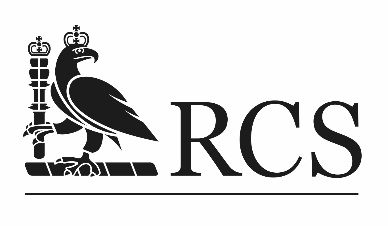 Registered Charity No 212808Application for Sir Ratanji Dalal Research Scholarship Application for Sir Ratanji Dalal Research Scholarship Full Name: Full Name: Date of Birth:Current Address:Email: Current Address:Tel No:Current Address:Current Address:Country and institute where visit will take place:Date of Visit:Length of Visit:Specialty:Title of Study:Project details i.e. why are you going, which department will you visit, what are you hoping to achieve:(Please do NOT include attachments with your application)Do you hold the FRCS ()                     YES/NO(or from 1998) the MRCS ()?          (Please circle)Date awarded:	FRCS/MRCS                                                                (Please circle)Fellowship/Membership Number:   ……………………If you are a consultant, what date were you appointed?Date appointed: Have you applied for any other grants:If so, please give details:Education and Qualifications:Career to date:List 5 key publications:Financial StatementPlease give details of:Expenses incurred Financial resources already availableName of current Head of Department referee:Name of Head of Department where research will be conducted:Signature…………………………………………………………………Date……………………………………..